MODELE DE TABLEAU RÉCAPITULATIF DES CANDIDATURES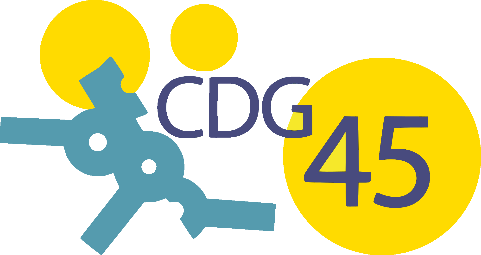 CANDIDATS AU POSTE DE :SITUATION DU CANDIDATSITUATION DU CANDIDATSITUATION DU CANDIDATSITUATION DU CANDIDATSITUATION DU CANDIDATSITUATION DU CANDIDATSITUATION DU CANDIDATCAPACITÉSAVISNOTES DE PRÉSELECTIONNOTES DE PRÉSELECTIONPrénom et NOMADRESSE (Ville + Département)SITUATION DE FAMILLEAGESEXESTATUT CADRE D’EMPLOIS + GRADE (si titulaire)MODE d’ACCES AU POSTE Expérience/MotivationRecevabilité ou irrecevabilitéPOINTS FORTS / POINTS FAIBLESPrécisions à obtenir à l’entretien… ansH/FTA/TD/CD/MAD/M/ID/CDI/CDD/CH